ISSN 2508 4283미래 아시아 공동체의 다학문적 논문집                                  Proceedings of Multidisciplinary Studies for Future Asian Community아시아 공동체를 향하여: 다차원적 시각으로 본 중앙 아시아Toward Asian Community: Multidimensional views on Asia and Central asiaEditorsByong-soon Chun, Soon-ok Myong, Natalya YemVol. 2Seoul, 2017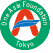 Scientific Works under International Project of One AsiaSupported by One Asia Foundation, Japan